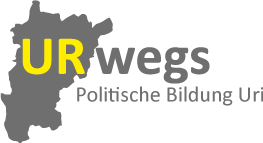 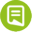 Gesetze verändernKenne ich die Möglichkeiten, wie ein Gesetz verändert oder angepasst werden kann? Kenne ich Argumente, die für oder gegen eine Gesetzesänderung sprechen?Gesetze verändernKenne ich die Möglichkeiten, wie ein Gesetz verändert oder angepasst werden kann? Kenne ich Argumente, die für oder gegen eine Gesetzesänderung sprechen?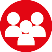 Aufgabe 2: Wenn ich Urner Parlamentarier oder Parlamentarierin wäre…Stellt euch vor, ihr seid Parlamentarierinnen und Parlamentarier aus dem Kanton Uri. Wie würdet ihr in der Debatte darüber, ob 12jährige Jugendliche E-Bikes bis 25km/h ohne Führerausweis fahren dürfen, argumentieren?
Tragt eure Pro- und Kontra-Argumente in die untenstehende Tabelle ein.Aufgabe 2: Wenn ich Urner Parlamentarier oder Parlamentarierin wäre…Stellt euch vor, ihr seid Parlamentarierinnen und Parlamentarier aus dem Kanton Uri. Wie würdet ihr in der Debatte darüber, ob 12jährige Jugendliche E-Bikes bis 25km/h ohne Führerausweis fahren dürfen, argumentieren?
Tragt eure Pro- und Kontra-Argumente in die untenstehende Tabelle ein.Aufgabe 2: Wenn ich Urner Parlamentarier oder Parlamentarierin wäre…Stellt euch vor, ihr seid Parlamentarierinnen und Parlamentarier aus dem Kanton Uri. Wie würdet ihr in der Debatte darüber, ob 12jährige Jugendliche E-Bikes bis 25km/h ohne Führerausweis fahren dürfen, argumentieren?
Tragt eure Pro- und Kontra-Argumente in die untenstehende Tabelle ein.Pro-ArgumenteDas spricht für eine Gesetzesänderung.Kontra-ArgumenteDas spricht gegen eine Gesetzesänderung.Aufgabe 3: Argumente verschiedener PersonenVersetzt euch in verschiedene Rollen und überlegt euch Pro- und Kontra-Argumente aus der Sicht der folgenden Personen:Was könnten Jugendliche – unter und über 14-Jährige - von dieser Gesetzesänderung halten?Was könnten Eltern von dieser Gesetzesänderung halten?Was könnten Versicherungsverantwortliche und Ärzte von dieser Gesetzesänderung halten?Was könnten Fahrradhändler und Fahrradverkäufer von dieser Gesetzesänderung halten?Was könnten Polizeiorgane von dieser Gesetzesänderung halten?Was könnten andere Anspruchsgruppen oder andere Personen von dieser Gesetzesänderung halten? Besprecht die zusammengestellten Argumente.Pro-ArgumenteDas spricht für eine 
Gesetzesänderung.Kontra-ArgumenteDas spricht gegen eine 
Gesetzesänderung.JugendlicheElternÄrztinnen und ÄrzteMitarbeitende von VersicherungenPersonen, denen ein Fahrradgeschäft gehörtPolizistinnen und PolizistenAndere, nämlich: